Installieren  und Verknüpfen HABBL-AppInstall and connect HABBL-App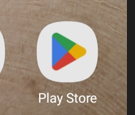 Öffnen sie Google „Play Store“ Open the Google “Play Store”		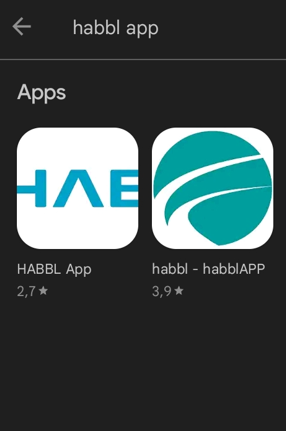 Suchen, installieren und öffnen sie nach „HABBL App“Look for, install and open “HABBL App”Registrieren sie sich mit Mobilfunknummer und NamenRegister yourself by entering your mobile phone no. and name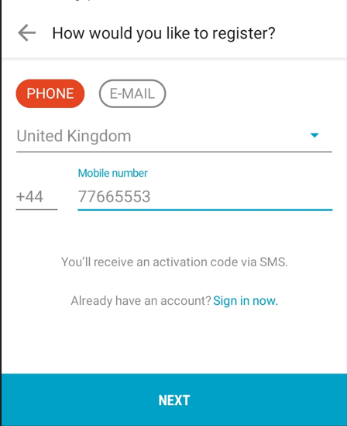 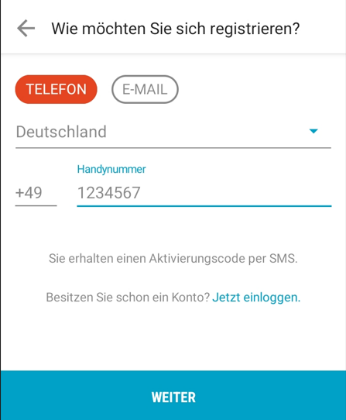 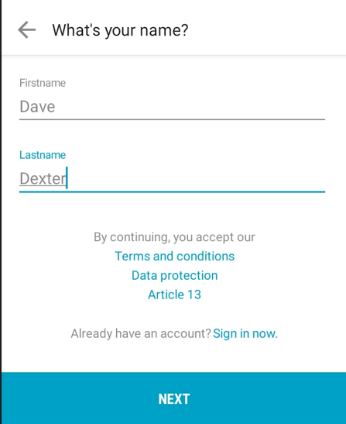 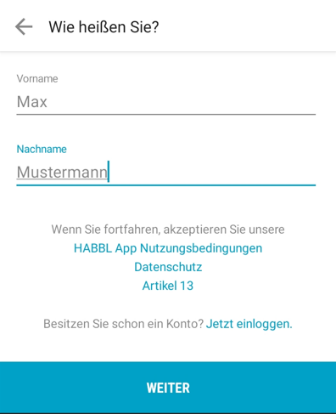 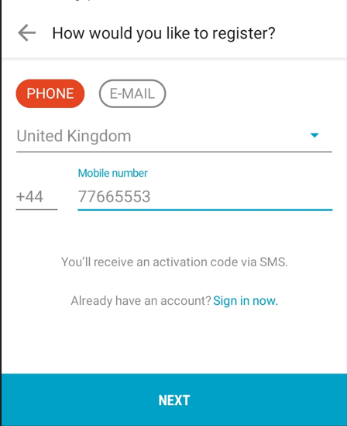 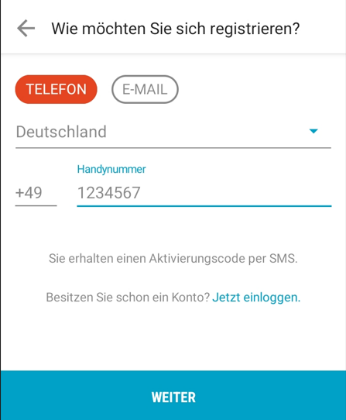 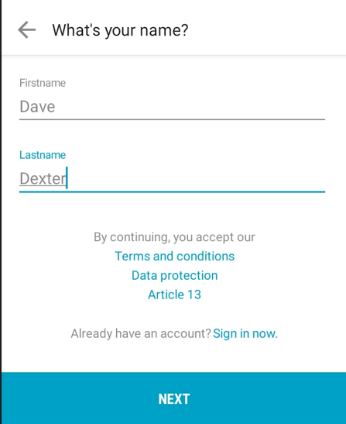 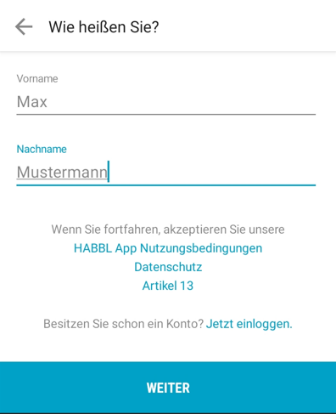 Die Verifizierung der Handynummer findet automatisch statt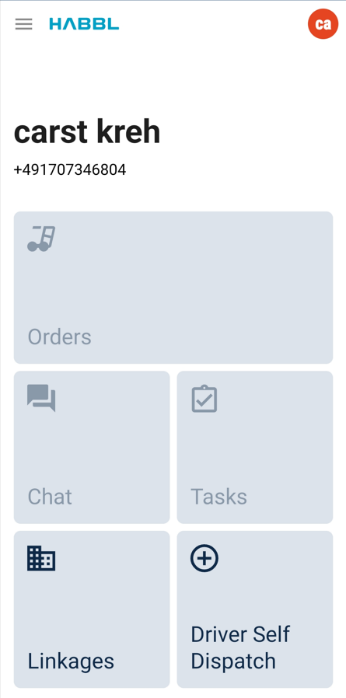 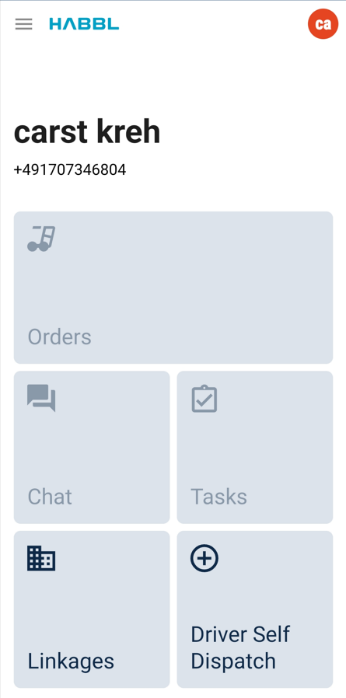 Verification of mobile number will be done automatically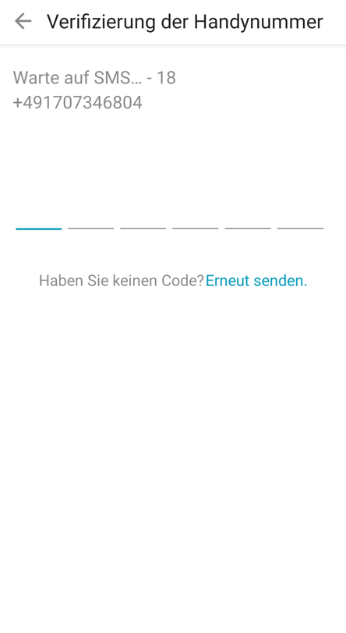 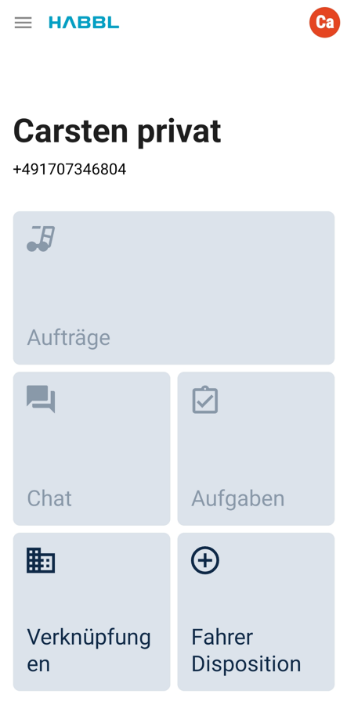 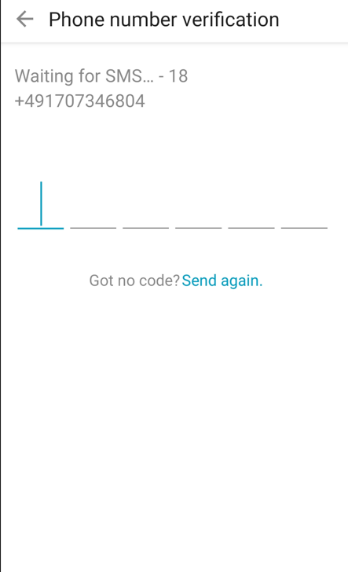 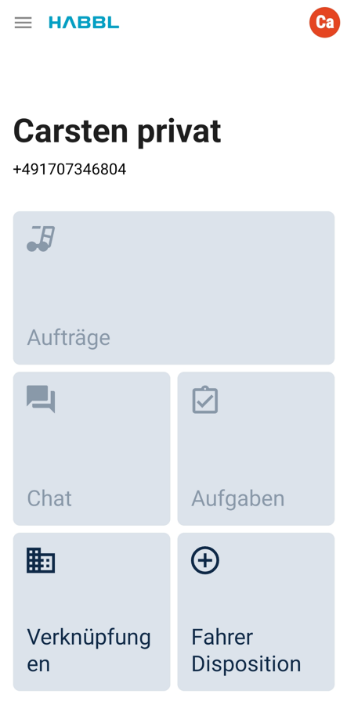 Vor Erstnutzung muss das Transportpartner-Konto verknüpft werden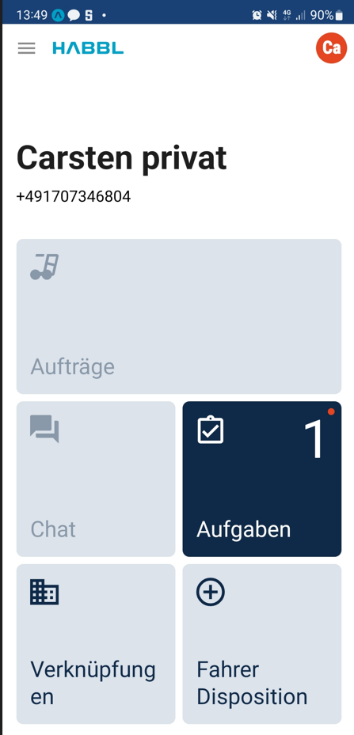 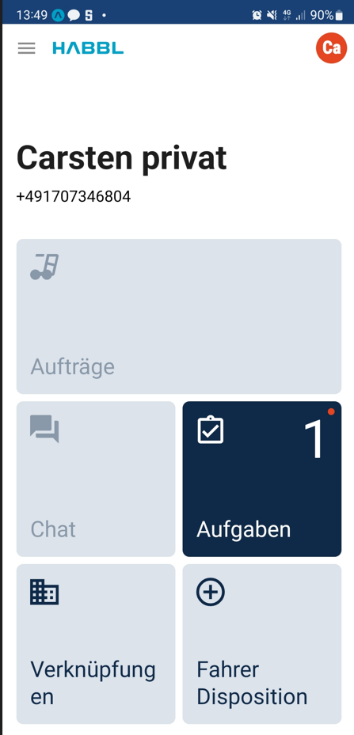 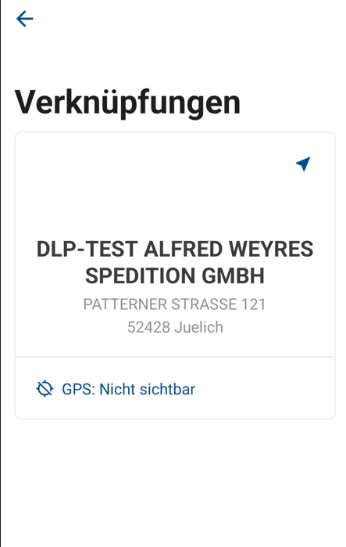 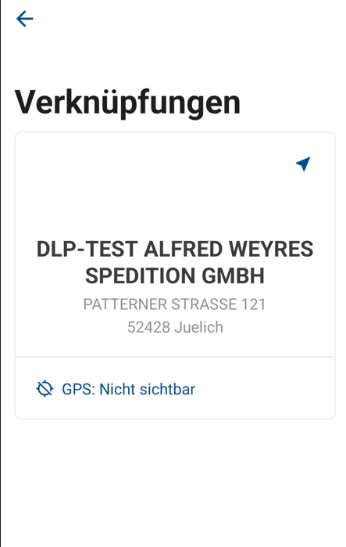 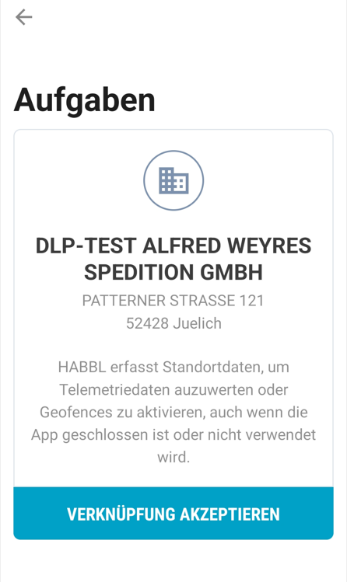 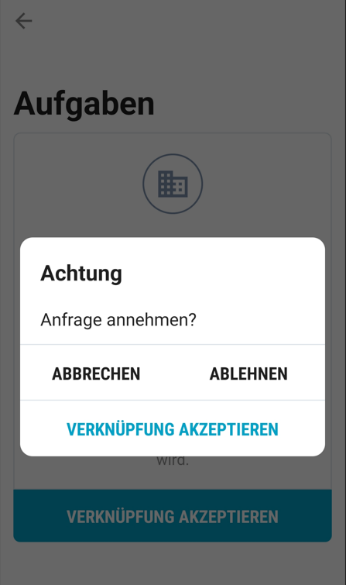 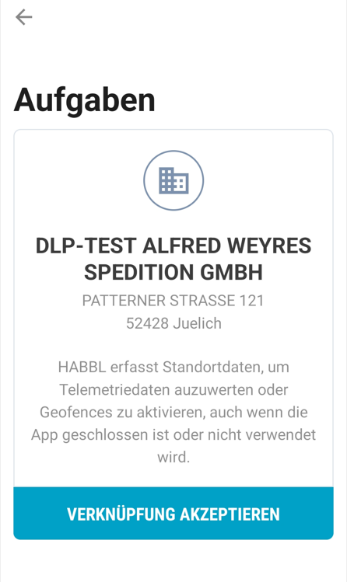 Before first use, the transport partner account must be linked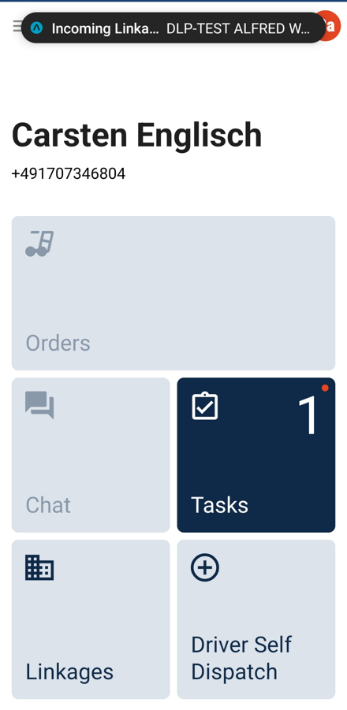 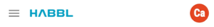 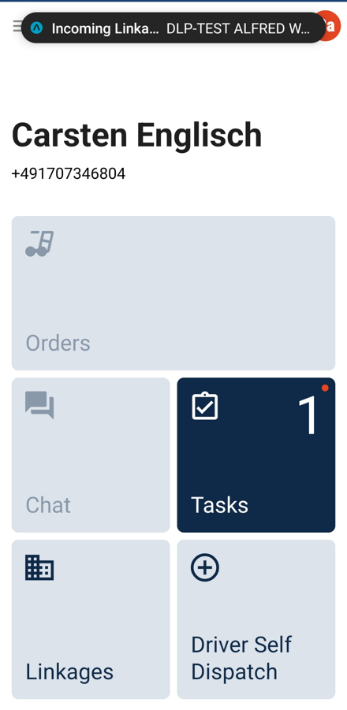 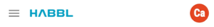 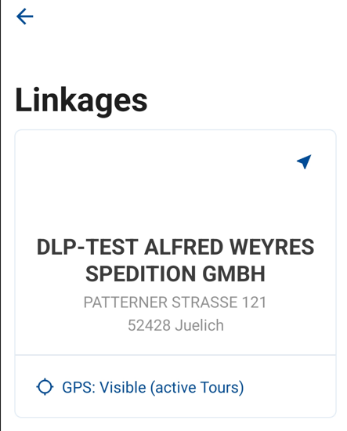 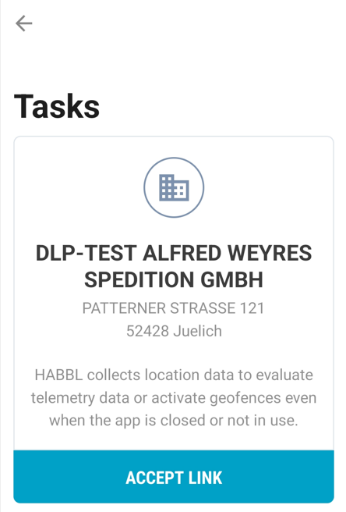 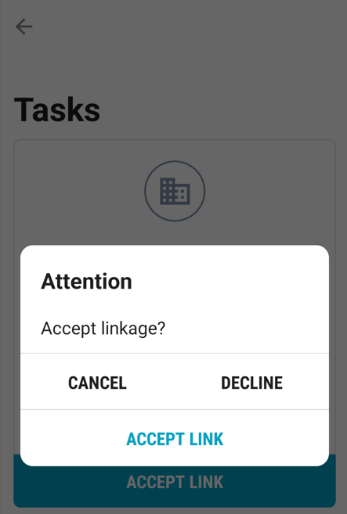 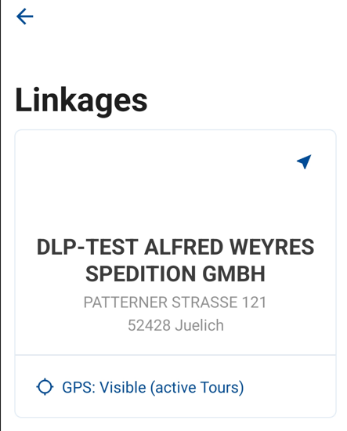 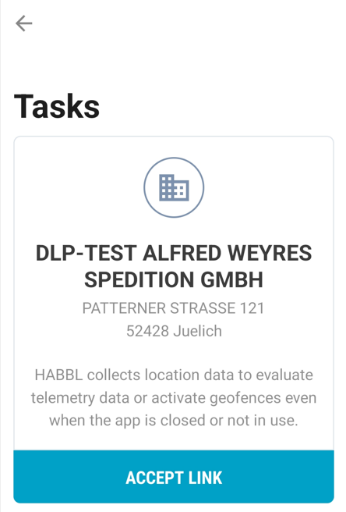 Einstellen der GPS-Berechtigungen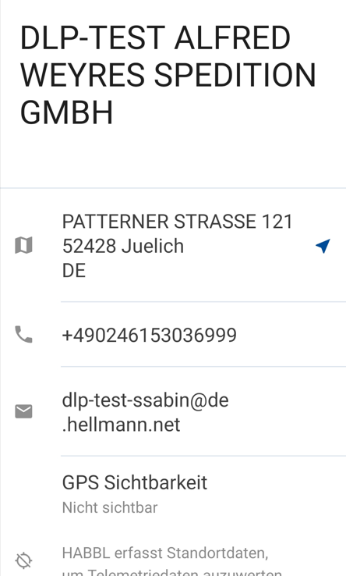 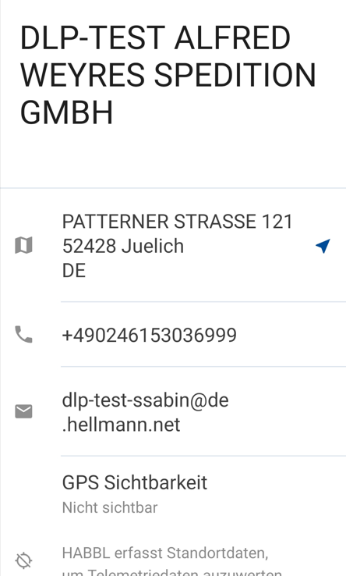 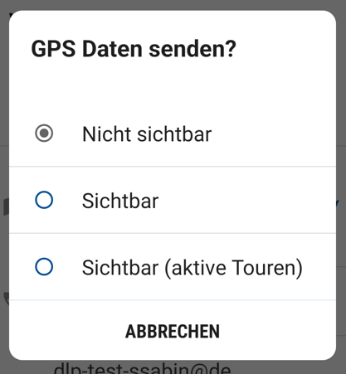 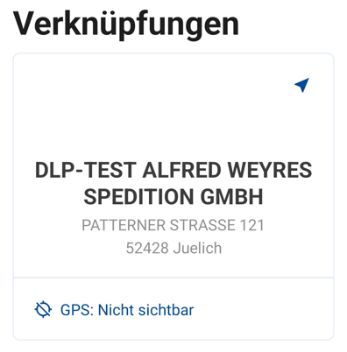 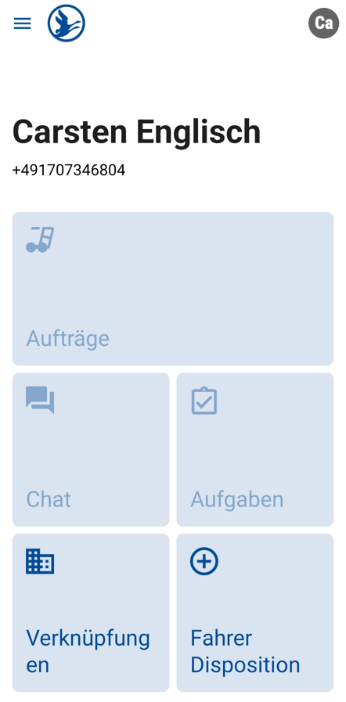 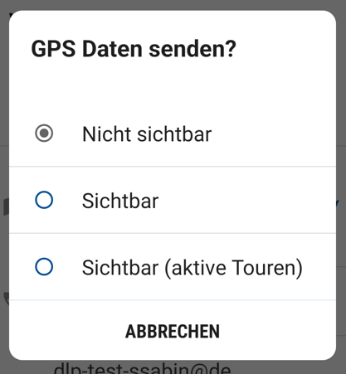 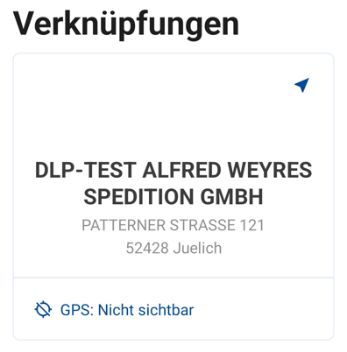 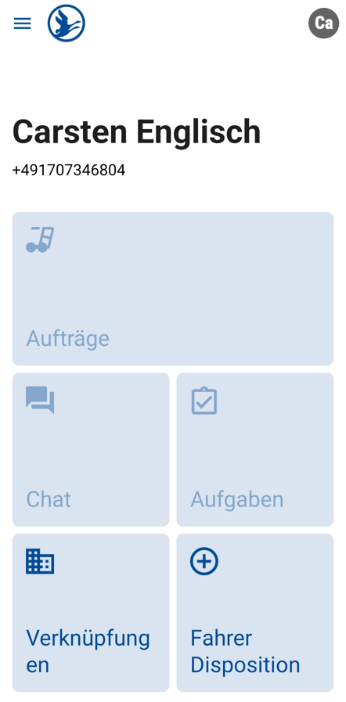 Calibrate GPS-permissions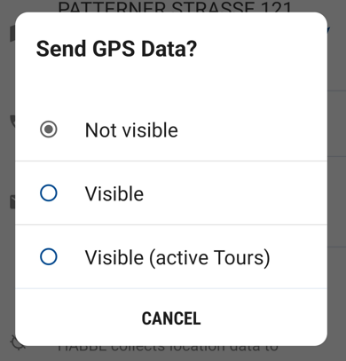 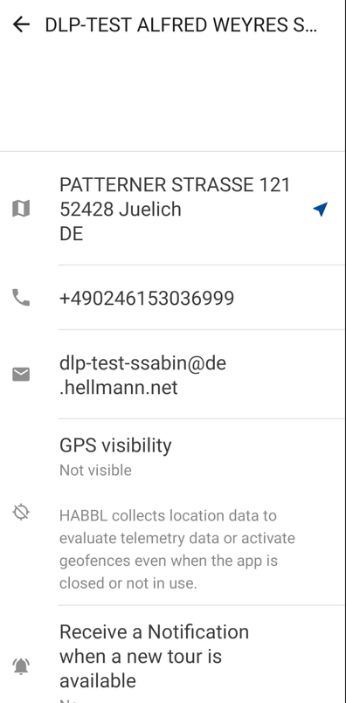 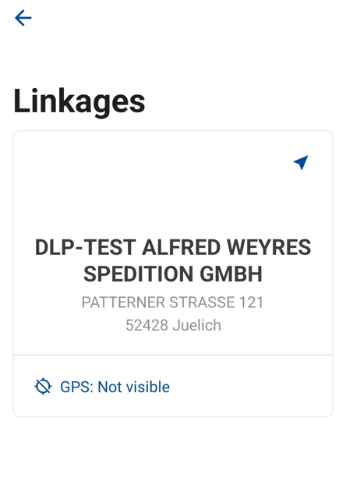 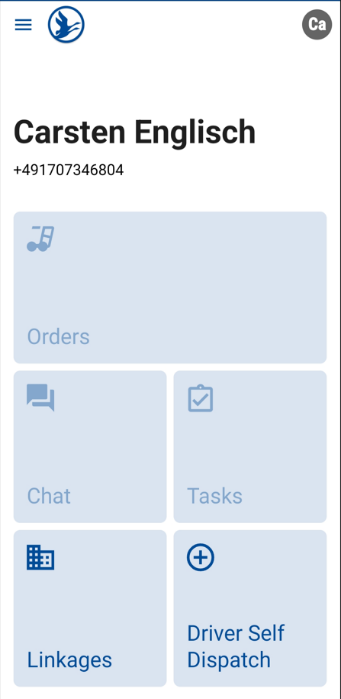 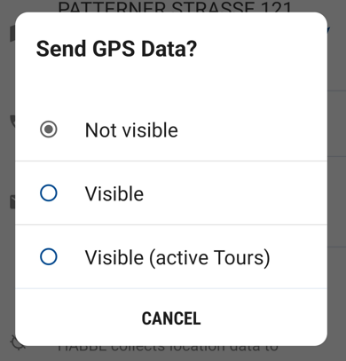 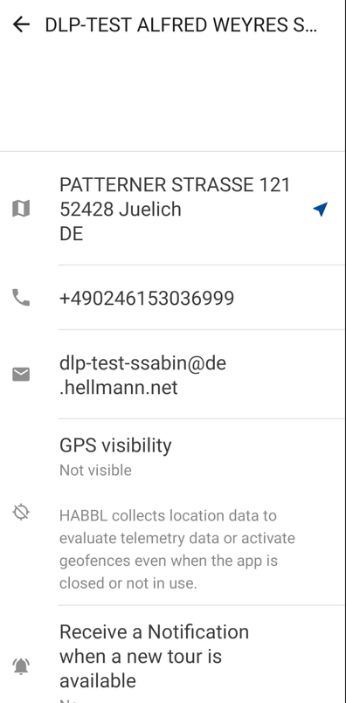 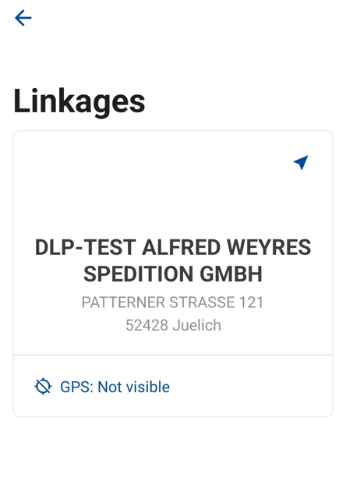 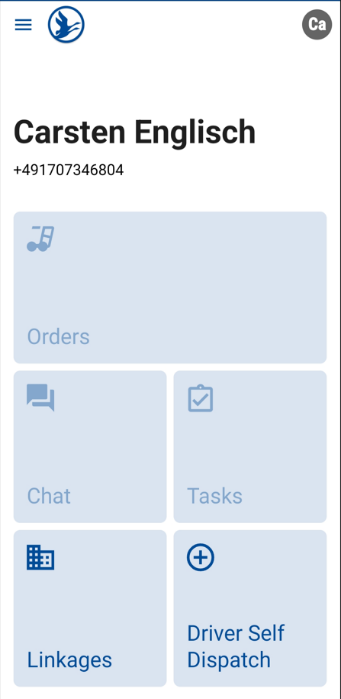 dfgdggdgEinsteWEnn 